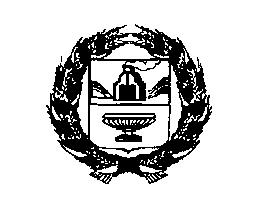 АДМИНИСТРАЦИЯ КЛОЧКОВСКОГО СЕЛЬСОВЕТАРЕБРИХИНСКОГО РАЙОНА АЛТАЙСКОГО КРАЯПОСТАНОВЛЕНИЕ23.11.2021                                                                                                         № 67с. КлочкиВ соответствии со статьей 353.1 Трудового кодекса Российской Федерации, Законом Алтайского края от 05.03.2020 N 16-ЗС "Об осуществлении ведомственного контроля за соблюдением трудового законодательства и иных нормативных правовых актов, содержащих нормы трудового права, в Алтайском крае",ПОСТАНОВЛЯЮ:1. Утвердить план проведения плановых проверок за соблюдением трудового законодательства и иных нормативных правовых актов, содержащих нормы трудового права в 2022 году (Приложение).     2. Обнародовать настоящее постановление на информационном стенде Администрации Клочковского сельсовета и на официальном сайте Администрации Ребрихинского района в разделе «Клочковский сельсовет». 3. Контроль за исполнением настоящего постановления оставляю за  собой.Глава сельсовета                                                                                  К.В. КузнецовАнтикоррупционная экспертиза муниципального правового акта проведена. Коррупциогенных  факторов  не  выявлено.Заместитель главы Администрации сельсовета                                            О.А. Рязанова                                                                                                                                                                    Приложение                                                       УТВЕРЖДЕНО постановлением Администрации Клочковского сельсовета Ребрихинского района Алтайского края от  23.11.2021 № 67План проведения плановых проверок за соблюдением трудового законодательства и иных нормативных правовых актов, содержащих нормы трудового права в 2022 году Об утверждении ежегодного плана проведения плановых проверок за соблюдением трудового законодательства и иных нормативных правовых актов, содержащих нормы трудового права на 2022 год№ п/пНаименование подведомственной организации, в отношении которой проводится плановая проверкаПредмет проверкиФорма проверкиДата начала проведения проверкиДата окончанияпроведения проверкиПримечание1Муниципальное унитарное предприятия «Касмала» муниципального образования Клочковский сельсовет Ребрихинского района Алтайского края соблюдение трудового законодательства и иных нормативных правовых актов, содержащих нормы трудового правадокументарная01.09.202220.09.2022